Donner 4 concepts très importants du Lean : Quelles sont les causes fréquentes d’échecs du Lean dans les entreprises ? Donner 2 exemples de charges d’exploitation ?Comment peut-on améliorer le résultat d’exploitation ? (donner des exemples)A quoi sert l’amortissement ? (donner des exemples) Comment  améliorer le BFR ? Qu’est-ce que le BFR ? Donner des exemples d’activités nécessitant un grand ou un petit BFR ? Donnez les caractéristique technico économiques de ces différents types d’activité.Grande série type automobile, Petite série type aéronautique, Industrie de process type papeterie Si vous deviez mettre en place une démarche lean dans chacune de ces situations, que mettriez-vous en avant ? pourquoi ? Grande série type automobile, Petite série type aéronautique, Industrie de process type papeterie Les principes du Hoshin 
On ne travaille pas sur la technique mais sur l’organisation80% du résultat au cours du chantier Tous ensemble, tout est possible (ou presque)La parole à ceux qui réalisent l’activité (ouvriers, opérateurs, machinistes, …)Lors de notre TP « jeu Hoshin », citer au moins 5 actions majeures qui ont permis d’améliorer la performance.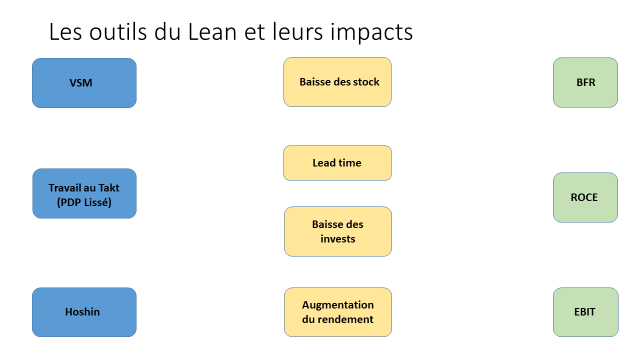 